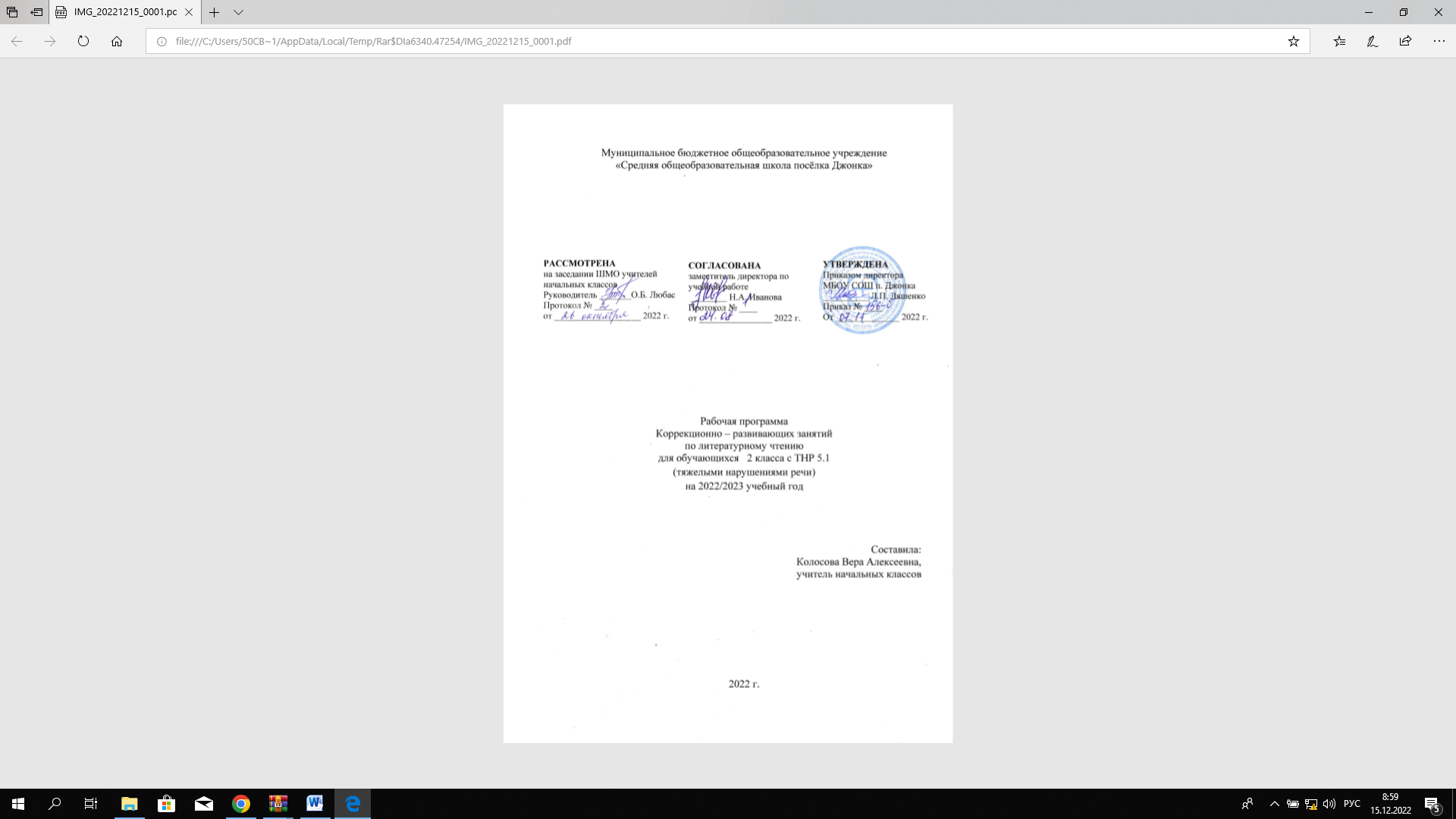 Пояснительная запискаПрограмма индивидуально-коррекционных занятий разработана на основе программы по литературному чтению для учащихся 2 класса с тяжелыми нарушениями речи (ТНР) (вариант 5.1) составлена в соответствии с требованиями Федерального государственного образовательного стандарта начального общего образования (далее – ФГОС НОО обучающихся с ОВЗ), АООП НОО обучающихся с тяжелыми нарушениями речи (вариант 5.1). Положения «О структуре, порядке разработки и утверждения рабочих программ учебных курсов, предметов, дисциплин (модулей)» МБОУ СОШ п.  Джонка.  Цель коррекционных занятий: повышение уровня общего развития учащихся, восполнение пробелов в учебном материале, индивидуальная работа по формированию недостаточно освоенных учебных умений и навыков, коррекция отклонений в развитии познавательной сферы и речи.Программа нацелена на решение следующих задач:формировать общеинтеллектуальные умения (операции анализа, сравнения, обобщения, выделение существенных признаков и закономерностей, гибкость мыслительных процессов);углублять и расширять знания учащихся, исходя из интересов и специфики их способностей;подготовить детей к восприятию учебного материала на уроках математики, русского языка, литературного чтения, ручного труда, рисования, физкультуры;восполнить имеющихся пробелов в знаниях, что в итоге будет способствовать более успешному овладению учащимися содержанием начальной ступени обучения.Развивающие:корректировать (ослабление или исправление) имеющихся отклонений в развитии ребенка.формировать и развивать логического мышления;развивать внимание (устойчивость, концентрация, расширение объёма, переключение и т.д.);развивать память (формирование навыков запоминания, устойчивости, развитие смысловой памяти);развитие психологических предпосылок овладения учебной деятельностью (умение копировать образец, умение слушать и слышать учителя, т.е. умение подчиняться словесным указаниям учителя; умение учитывать в своей работе заданную систему требований);развивать речь и словарного запаса учащихся;Воспитательные:формирование положительной мотивации к учению;формирование адекватной самооценки, объективного отношения ребёнка к себе и своим качествам.Принципы коррекционной работы:Деятельностный принцип коррекции определяет тактику проведения коррекционной работы через активизацию активной деятельности каждого ученика, в ходе которой создается необходимая основа для позитивных сдвигов в развитии личности ребенка.Учет индивидуальных особенностей личности позволяет наметить программу оптимизации в пределах психофизических особенностей каждого конкретного ребенка. Принцип динамичности восприятия заключается в разработке таких заданий, при решении которых у школьника возникают какие-либо препятствия, преодоление которых и будет способствовать развитию учащегося, раскрытию его возможностей и способностей. Каждое задание должно проходить ряд этапов от простого к сложному. Уровень сложности должен быть доступен конкретному ребенку. Это позволяет поддерживать интерес к работе и дает возможность испытать радость преодоления трудностей.Принцип учета эмоциональной окрашенности материала предполагает, чтобы проводимые игры, задания и упражнения создавали благоприятный, эмоциональный фон, стимулировали положительные эмоции.Учитывая степень тяжести дефекта ребёнка, состояние его здоровья, индивидуально-типологические особенности, необходимо создавать педагогические условия, направленные на преодоление трудностей овладения программными знаниями, умениями и навыками, что, в свою очередь, будет способствовать успешной адаптации и интеграции детей в обществе. Такую помощь призваны оказать специально организованные коррекционно-развивающие занятия по курсу «Коррекционные занятия для учащихся с ТНР 5.1».Индивидуальные особенности обучающегося с ОВЗДети с ТНР - это особая категория детей с отклонениями в развитии, у которых первично не нарушен интеллект, сохранен слух, но есть значительные речевые дефекты, влияющие на становление психики. Дефекты могут затрагивать различные компоненты речи, например снижение внятности речи, другие – затрагивают фонематическую сторону языка и выражаются в дефектах звукопроизношения, недостаточном овладении звуковым составом слова, который влечет за собой нарушение чтения и письма. Другие дефекты представляют коммуникативные нарушения, которые сказываются на обучении ребенка в массовой школе. Сложные речевые нарушения охватывают все стороны речи и приводят к общему недоразвитию.Место предмета в учебном планеПрограмма коррекционно – развивающих занятий по литературному чтению МБОУ СОШ п. Джонка ориентирован на 34 учебные недели 1 час в неделю, 34 часа в год.Формы контроляустный опрос, письменная работа, самостоятельная работа, творческая работа, практическая работа.Содержание учебного предметаСамое великое чудо на свете (1 ч.) Знакомство с названием раздела. Прогнозирование содержания раздела. Выставка книг по теме. Книги, прочитанные летом. Любимые книги. Герои любимых книг. Творчество читателя, талант читателя. Проект «О чём может рассказать школьная библиотека». Старинные и современные книги. Сравнение книг. Подготовка сообщения на темы «Старинные книги Древней Руси», «О чём может рассказать старинная книга». Высказывание о книгах К. Ушинского, М. Горького, Л. Толстого. Классификация высказываний. Напутствие читателю Р. Сефа. Выразительное чтение напутствия. Пересказ содержания научно-познавательных текстов.Коррекционная работа. Развитие связной речи, фонематического слуха, логического мышления, Развитие слухового восприятия, произвольного внимания. Развитие слуховой памяти, сотрудничества в разных ситуациях, навыков самостоятельной учебной деятельности. Умение слушать и понимать речь других, умение работать по предложенному учителем плану.Устное народное творчество (2 ч.) Знакомство с названием раздела. Прогнозирование содержания раздела. Планирование работы учащихся и учителя по освоению содержания раздела.Устное народное творчество. Малые и большие жанры устного народного творчества. Пословицы и поговорки. Пословицы русского народа. В. Даль — собиратель пословиц русского народа. Сочинение по пословице. Русские народные песни. Образ деревьев в русских народных песнях. Рифма. Выразительное чтение русских песен. Потешки и прибаутки — малые жанры устного народного творчества. Отличие прибаутки от потешки. Слово как средство создания образа. Считалки и небылицы — малые жанры устного народного творчества. Ритм — основа считалки. Сравнение считалки и небылицы. Загадки — малые жанры устного народного творчества. Распределение загадок по тематическим группам. Сказки. Русские народные сказки. «Петушок и бобовое зёрнышко». «У страха глаза велики». Использование приёма звукописи при создании кумулятивной сказки. «Лиса и тетерев». «Лиса и журавль». «Каша из топора». «Гуси-лебеди». Соотнесение смысла пословицы со сказочным текстом. Герои сказок. Характеристика героев сказки на основе представленных качеств характера. Рассказывание сказки по рисункам. Рассказывание сказки по плану. Выборочный пересказ эпизодов сказки по заданию учителя. Оценка достижений.Коррекционная работа. Развитие связной речи, фонематического слуха, логического мышления, Развитие слухового восприятия, произвольного внимания. Развитие слуховой памяти, сотрудничества в разных ситуациях, навыков самостоятельной учебной деятельности. Умение слушать и понимать речь других, умение работать по предложенному учителем плану.Люблю природу русскую. Осень (2 ч.)Знакомство с названием раздела. Прогнозирование содержания раздела. Картины осенней природы. Осенние загадки. Образ осени в загадках. Соотнесение загадки и отгадки. Лирические стихотворения Ф. Тютчева, К. Бальмонта, А. Плещеева, А. Фета, А. Толстого, С. Есенина. Настроение. Интонация стихотворения. Осенние картины природы. Средства художественной выразительности. Сравнение. Приём звукописи как средство выразительности. Сравнение художественного и научно-популярного текстов. Сравнение лирического поэтического и прозаического текстов. Выразительное чтение стихотворений.Оценка достижений.Коррекционная работа. Развитие связной речи, фонематического слуха, логического мышления, Развитие слухового восприятия, произвольного внимания. Развитие слуховой памяти, сотрудничества в разных ситуациях, навыков самостоятельной учебной деятельности. Умение слушать и понимать речь других, умение работать по предложенному учителем плану.Русские писатели (4 ч.) Знакомство с названием раздела. Прогнозирование содержания раздела. А. Пушкин — великий русский писатель. Вступление к поэме «Руслан и Людмила». Сказочные чудеса. Лирические стихотворения. Картины природы. Настроение стихотворения. «Сказка о рыбаке и рыбке». Сравнение литературной и народной сказок. Картины моря в сказке. Характеристика героев произведения. И. Крылов. Басни. Нравственный смысл басен И. Крылова. Сравнение басни и сказки. Структура басни, модель басни. Герой басенного текста. Характеристика героев басни. Соотнесение смысла басни со смыслом пословицы. Л. Толстой. Басни Л. Толстого. Нравственный смысл басен. Соотнесение смысла пословицы со смыслом басни. Рассказы Л. Толстого. Герои произведений. Характеристика героев произведений. Подробный пересказ. Оценка достижений.Коррекционная работа. Развитие связной речи, фонематического слуха, логического мышления, Развитие слухового восприятия, произвольного внимания. Развитие слуховой памяти, сотрудничества в разных ситуациях, навыков самостоятельной учебной деятельности. Умение слушать и понимать речь других, умение работать по предложенному учителем плану.О братьях наших меньших (4 ч.) Знакомство с названием раздела. Прогнозирование содержания раздела. Весёлые стихи о животных А. Шибаева, Б. Заходера, И. Пивоваровой, В. Берестова.Заголовок стихотворения. Настроение стихотворения. Приёмы сказочного текста в стихотворении. Герой стихотворения. Характер героев. Рифма. Научно-популярный текст Н. Сладкова. Рассказы о животных М. Пришвина, Е. Чарушина, Б. Житкова, В. Бианки. Герои рассказа. Нравственный смысл поступков. Характеристика героев. Выборочный пересказ. Оценка планируемых достижений.Коррекционная работа. Развитие связной речи, фонематического слуха, логического мышления, Развитие слухового восприятия, произвольного внимания. Развитие слуховой памяти, сотрудничества в разных ситуациях, навыков самостоятельной учебной деятельности. Умение слушать и понимать речь других, умение работать по предложенному учителем плану.Из детских журналов (4 ч.) Знакомство с названием раздела. Прогнозирование содержания раздела. Придумывание своих вопросов по содержанию, сравнение их с необычными вопросами из детских журналов. Произведения из детских журналов. Игра. Д. Хармс, Ю. Владимиров, А. Введенский. Заголовок. Подбор заголовка в соответствии с содержанием, главной мыслью. Ритм стихотворного текста. Выразительное чтение. Проект «Мой любимый детский журнал». Оценка своих достижений.Коррекционная работа. Развитие связной речи, фонематического слуха, логического мышления, Развитие слухового восприятия, произвольного внимания. Развитие слуховой памяти, сотрудничества в разных ситуациях, навыков самостоятельной учебной деятельности. Умение слушать и понимать речь других, умение работать по предложенному учителем плану.Люблю природу русскую. Зима (3 ч.) Знакомство с названием раздела. Прогнозирование содержания раздела. Зимние загадки. Соотнесение загадки с отгадкой. Лирические стихотворения И. Бунина, К. Бальмонта, Я. Акима, Ф. Тютчева, С. Есенина, С. Дрожжина. Настроение стихотворения. Слова, которые помогают представить зимние картины. Авторское отношение к зиме. Русская народная сказка. «Два Мороза». Главная мысль произведения. Соотнесение пословицы с главной мыслью произведения. Герой произведения. Характеристика героев. Новогодняя быль. С. Михалков. Особенности данного жанра. Чтение по ролям.Весёлые стихи о зиме А. Барто, А. Прокофьева. Оценка достижений.Коррекционная работа. Развитие связной речи, фонематического слуха, логического мышления, Развитие слухового восприятия, произвольного внимания. Развитие слуховой памяти, сотрудничества в разных ситуациях, навыков самостоятельной учебной деятельности. Умение слушать и понимать речь других, умение работать по предложенному учителем плану.Писатели — детям (4 ч.) Знакомство с названием раздела. Прогнозирование содержанияраздела. К. Чуковский. Сказки. «Путаница». «Радость». «Федорино горе». Настроение стихотворения. Рифма. Приём звукописи как средство создания образа. Авторскоеотношение к изображаемому. Чтение по ролям. С. Маршак. Герои произведенийС. Маршака. «Кот и лодыри». Соотнесение смысла пословицы с содержанием стихотворения.С. Михалков. Стихи. Заголовок. Содержание произведения. Деление текста на части. Герой стихотворения. Характеристика героя произведения с опорой на его поступки. А. Барто. Стихи. Заголовок стихотворения. Настроение стихотворения. Звукопись как средство создания образа. Выразительное чтение стихотворения. Н. Носов. Юмористические рассказы для детей. Герои юмористического рассказа. Авторское отношение к ним. Составление плана текста. Подробный пересказ на основе картинного плана. Оценка достижений.Коррекционная работа. Развитие связной речи, фонематического слуха, логического мышления, Развитие слухового восприятия, произвольного внимания. Развитие слуховой памяти, сотрудничества в разных ситуациях, навыков самостоятельной учебной деятельности. Умение слушать и понимать речь других, умение работать по предложенному учителем плану.Я и мои друзья (3 ч.) Знакомство с названием раздела. Прогнозирование содержания раздела.Стихи о дружбе и друзьях В. Берестова, Э. Мошковской, В. Лунина. Соотнесение смысла пословицы и смысла стихотворения. Нравственно-этические представления. Рассказы Н. Булгакова, Ю. Ермолаева, В. Осеевой. Смысл названия рассказа. Соотнесение названия рассказа с пословицей. Составление плана рассказа. Устные рассказы о дружбе, взаимовыручке. Выборочный пересказ рассказа па заданию учителя. Оценка достижений.Коррекционная работа. Развитие связной речи, фонематического слуха, логического мышления, Развитие слухового восприятия, произвольного внимания. Развитие слуховой памяти, сотрудничества в разных ситуациях, навыков самостоятельной учебной деятельности. Умение слушать и понимать речь других, умение работать по предложенному учителем плану.Люблю природу русскую. Весна (3 ч.) Знакомство с названием раздела. Весенние загадки. Соотнесение загадки с отгадкой. Сочинение весенних загадок. Лирические стихотворенияФ. Тютчева, А. Плещеева, А. Блока, И. Бунина. Настроение стихотворения. Приём контрастав создании картин зимы и весны. Слово как средство создания весенней картины природы. Звукопись.Коррекционная работа. Развитие связной речи, фонематического слуха, логического мышления, Развитие слухового восприятия, произвольного внимания. Развитие слуховой памяти, сотрудничества в разных ситуациях, навыков самостоятельной учебной деятельности. Умение слушать и понимать речь других, умение работать по предложенному учителем плану.И в шутку и всерьёз (2 ч.) Знакомство с названием раздела. Прогнозирование содержания раздела. Весёлые стихи Б. Заходера, Э. Успенского, В. Берестова, И. Токмаковой. Анализ заголовка. Заголовок — «входная дверь» в текст. Авторское отношение к читателю. Герой авторского стихотворения. Сравнение героев стихотворения. Ритм стихотворения. Выразительное чтение. Инсценирование стихотворения. Весёлые рассказы для детей. Э. Успенского, Г. Остера, В. Драгунского. Герои юмористических рассказов. Особое отношение к героям юмористического текста. Восстановление последовательности текста на основе вопросов. Составление плана. Пересказ текста на основе вопросов. Оценка планируемых достижений Коррекционная работа. Развитие связной речи, фонематического слуха, логического мышления, Развитие слухового восприятия, произвольного внимания. Развитие слуховой памяти, сотрудничества в разных ситуациях, навыков самостоятельной учебной деятельности. Умение слушать и понимать речь других, умение работать по предложенному учителем плану.Литература зарубежных стран (2 ч.) Знакомство с названием раздела. Прогнозирование содержания раздела. Выставки книг. Американские, английские, французские, немецкие народные песенки в переводе С. Маршака, В. Викторова, Л. Яхнина. Сравнение русских и зарубежных песенок. Ш. Перро. «Кот в сапогах», «Красная Шапочка». Герои зарубежных сказок. Сравнение героев зарубежных и русских сказок. Г.-Х. Андерсен. «Принцесса на горошине». Герои зарубежных сказок. Эни Хогарт. «Мафин и паук». Герои сказок. Выборочный пересказ эпизода сказки по заданию учителя. Соотнесение смысла сказки с русской пословицей.Проект Подготовка выставки книг «Мой любимый писатель - сказочник». Оценка достижений.Коррекционная работа. Развитие связной речи, фонематического слуха, логического мышления, Развитие слухового восприятия, произвольного внимания. Развитие слуховой памяти, сотрудничества в разных ситуациях, навыков самостоятельной учебной деятельности. Умение слушать и понимать речь других, умение работать по предложенному учителем плану.Формы организаций учебных занятий.Для реализации рабочей программы используются следующие формы обучения: фронтальная работа, индивидуальная работа, самостоятельная работа, беседа, игровая работа. Основные виды деятельностиРабота с текстом художественного произведения, работа в тетради, работа с дидактическими материалами, чтение вслух. Планируемые результаты Тематическое планирование2 классЧему научитсяПолучит возможность научитьсяПолучит возможность научитьсяЛичностныеЛичностныеЛичностныеУ обучающихся будут сформированы:• положительное отношение и интерес к урокам литературного чтения.Обучающиеся приобретают опыт:• внимательного отношения к собственным переживаниям, вызванным восприятием природы, произведения искусства, собственных поступков, действий других людей;• оценки своих эмоциональных реакций, поступков и действий других людей.Обучающиеся получат возможность для формирования:• представление о добре и зле, общих нравственных категориях;• умение соотносить жизненные наблюдения с читательскими впечатлениями;• ориентация в нравственном содержании собственных поступков и поступков других людей;• умения оценивать свое отношение к учебе;• внимание к переживаниям других людей, чувство сопереживания;• эстетическое чувство на основе знакомства с разными видами искусства, наблюдений за природой (внимательное и вдумчивое отношение к произведениям искусства, явлениям природы).Обучающиеся получат возможность для формирования:• представление о добре и зле, общих нравственных категориях;• умение соотносить жизненные наблюдения с читательскими впечатлениями;• ориентация в нравственном содержании собственных поступков и поступков других людей;• умения оценивать свое отношение к учебе;• внимание к переживаниям других людей, чувство сопереживания;• эстетическое чувство на основе знакомства с разными видами искусства, наблюдений за природой (внимательное и вдумчивое отношение к произведениям искусства, явлениям природы).ПредметныеПредметныеПредметныеОбучающиеся научатся:• плавному послоговому чтению с переходом на синтетический способ чтения коротких слов, состоящих из 3-4 букв;Правильному орфографическому чтениюУмению ориентироваться на знаки препинания в конце предложения и соблюдать паузы и интонацию, соответствующие знакам препинания в конце предложения;Понимать прочитанные слова с ориентацией на их лексическое и грамматическое значение (подбор соответствующей картинки, показ предмета, признака, действия, устного объяснения значения и т.п.);Понимание прочитанных предложений, в том числе и на основе учета флективных отношений (подбор соответствующей картинки); понимание простых в содержательном и языковом отношении небольших по объему текстовОбучающиеся получат возможность научиться:отвечать на вопросы по содержанию прочитанного небольшого текста;находить ключевые (опорные) слова в небольших и простых в содержательном и языковом плане текстах;последовательно перечислять картины или события произведения (подготовка к составлению плана);составлять картинный план к прочитанному произведению и пересказывать в соответствии с ним;подробно пересказывать небольшие по объему тексты;осознавать тот факт, что читаемое создано кем-то (народом, конкретным человеком), что способствует преодолению «наивного реализма» в восприятии литературы;называть героев, узнавать их на иллюстрациях эпизодов, ситуаций прочитанного небольшого текста;ориентироваться в названии литературного произведения и фамилии автора.участвовать в инсценировании литературных произведений.Обучающиеся получат возможность научиться:отвечать на вопросы по содержанию прочитанного небольшого текста;находить ключевые (опорные) слова в небольших и простых в содержательном и языковом плане текстах;последовательно перечислять картины или события произведения (подготовка к составлению плана);составлять картинный план к прочитанному произведению и пересказывать в соответствии с ним;подробно пересказывать небольшие по объему тексты;осознавать тот факт, что читаемое создано кем-то (народом, конкретным человеком), что способствует преодолению «наивного реализма» в восприятии литературы;называть героев, узнавать их на иллюстрациях эпизодов, ситуаций прочитанного небольшого текста;ориентироваться в названии литературного произведения и фамилии автора.участвовать в инсценировании литературных произведений.МетапредметныеМетапредметныеМетапредметныеРегулятивныеРегулятивныеРегулятивныеОбучающиеся приобретают опыт:• вовремя включаться в ситуацию обсуждения прочитанного и реагировать на нее соответствующими действиями (ответы на вопросы, нахождение соответствующей иллюстрации, соответствующего эпизода);• оценки правильности выполненных действий, внесения корректив;• планирования своих действий в соответствии с поставленной целью.Обучающиеся приобретают опыт:• вовремя включаться в ситуацию обсуждения прочитанного и реагировать на нее соответствующими действиями (ответы на вопросы, нахождение соответствующей иллюстрации, соответствующего эпизода);• оценки правильности выполненных действий, внесения корректив;• планирования своих действий в соответствии с поставленной целью.Обучающиеся приобретают опыт:• вовремя включаться в ситуацию обсуждения прочитанного и реагировать на нее соответствующими действиями (ответы на вопросы, нахождение соответствующей иллюстрации, соответствующего эпизода);• оценки правильности выполненных действий, внесения корректив;• планирования своих действий в соответствии с поставленной целью.ПознавательныеПознавательныеПознавательныеОбучающиеся научатся:• прогнозировать содержание произведения по его названию, ключевым словам;• самостоятельно находить значения отдельных слов в толковом словаре, помещённом в учебнике, в сносках к тексту;Обучающиеся получат возможность научиться:• сравнивать произведения и героев;• устанавливать причинно-следственные связи между поступками героев;• находить нужные книги в библиотеке;Овладеть логическими действиями сравнения, анализа, обобщения.Обучающиеся получат возможность научиться:• сравнивать произведения и героев;• устанавливать причинно-следственные связи между поступками героев;• находить нужные книги в библиотеке;Овладеть логическими действиями сравнения, анализа, обобщения.КоммуникативныеКоммуникативныеКоммуникативныеОбучающиеся научатся:• умению внимательно слушать читаемое произведение; • умению внимательно слушать вопросыпартнера по общению по поводуОбучающиеся научатся:• умению внимательно слушать читаемое произведение; • умению внимательно слушать вопросыпартнера по общению по поводуОбучающиеся получат возможность научиться:• обсуждать героев литературных произведений: высказывать свое отношение, оценивать высказываниепрочитанного;• оценивать ответы других обучающихся как правильные и неправильные• задавать вопросы по тексту произведения;• сотрудничать с одноклассниками, участвуя в групповой деятельности (под руководством взрослого).партнера, вырабатывать общую позицию;• аргументировать собственную позицию (на доступном уровне).партнера, вырабатывать общую позицию;• аргументировать собственную позицию (на доступном уровне).№Разделы Количество часов1Самое великое чудо на свете  12Устное народное творчество 23Люблю природу русскую. Осень 24Русские писатели 45О братьях наших меньших  46Из детских журналов 47Люблю природу русскую. Зима 38Писатели — детям 49Я и мои друзья 310Люблю природу русскую. Весна  311И в шутку и всерьёз 212Литература зарубежных стран 2Итого                                                                                                                        34 часа                                                                                                   Итого                                                                                                                        34 часа                                                                                                   Итого                                                                                                                        34 часа                                                                                                   